
1800 Bronson Blvd., Fennimore, WI 53809 | 608.822.3262 | Toll Free: 800.362.3322 | www.swtc.edu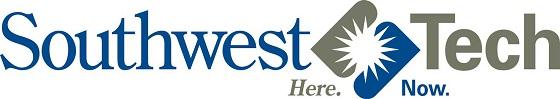 Driver Safety Education Certification ProgramCourse CurriculumSemester 01   (Tuition: $1,330)Semester 01   (Tuition: $1,330)Semester 01   (Tuition: $1,330)Course #Course TitleCredits30-812-301Driver Education Classroom Instruction3Credits: 3 Lecture Hours: 100 Clinical Hours: 10
The course places emphasis on traffic safety education curriculum information selection, development and use, as well as available instructional resources and materials. Coursework assignments involve the completion of individual observation and teaching activities and the culminating development of an effective driver education classroom curriculum.Credits: 3 Lecture Hours: 100 Clinical Hours: 10
The course places emphasis on traffic safety education curriculum information selection, development and use, as well as available instructional resources and materials. Coursework assignments involve the completion of individual observation and teaching activities and the culminating development of an effective driver education classroom curriculum.Credits: 3 Lecture Hours: 100 Clinical Hours: 10
The course places emphasis on traffic safety education curriculum information selection, development and use, as well as available instructional resources and materials. Coursework assignments involve the completion of individual observation and teaching activities and the culminating development of an effective driver education classroom curriculum.30-812-302Driver Education In-Car Instruction3Credits: 3 Lecture Hours: 92 Clinical Hours: 20
The course will examine the role, aims and objectives, as well as teaching-based approaches of laboratory-oriented programs in Driver and Traffic Safety Education. Direct observation and practice experience during the behind-the-wheel activities will be required for students with emphasis on incorporating various teaching techniques during this time.Credits: 3 Lecture Hours: 92 Clinical Hours: 20
The course will examine the role, aims and objectives, as well as teaching-based approaches of laboratory-oriented programs in Driver and Traffic Safety Education. Direct observation and practice experience during the behind-the-wheel activities will be required for students with emphasis on incorporating various teaching techniques during this time.Credits: 3 Lecture Hours: 92 Clinical Hours: 20
The course will examine the role, aims and objectives, as well as teaching-based approaches of laboratory-oriented programs in Driver and Traffic Safety Education. Direct observation and practice experience during the behind-the-wheel activities will be required for students with emphasis on incorporating various teaching techniques during this time.30-812-303Driver Education Safety3Credits: 3 Lecture Hours: 108
The safety phase of Driver Education will introduce the basic concepts and principles of safety and loss prevention. The application and utilization of these concepts and principles to safety programs within our society is a primary objective of this course. Emphasis will be placed on various teaching techniques as it relates to school and roadway safety, and development of various risk control/safety awareness within that society.Credits: 3 Lecture Hours: 108
The safety phase of Driver Education will introduce the basic concepts and principles of safety and loss prevention. The application and utilization of these concepts and principles to safety programs within our society is a primary objective of this course. Emphasis will be placed on various teaching techniques as it relates to school and roadway safety, and development of various risk control/safety awareness within that society.Credits: 3 Lecture Hours: 108
The safety phase of Driver Education will introduce the basic concepts and principles of safety and loss prevention. The application and utilization of these concepts and principles to safety programs within our society is a primary objective of this course. Emphasis will be placed on various teaching techniques as it relates to school and roadway safety, and development of various risk control/safety awareness within that society.9Total Credits: 9Total Credits: 9Total Credits: 9Estimated Total Tuition: $1,330Estimated Total Tuition: $1,330Estimated Total Tuition: $1,330